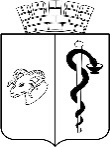 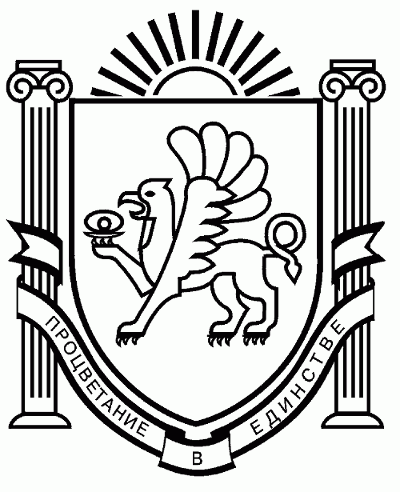 АДМИНИСТРАЦИЯ ГОРОДА ЕВПАТОРИИРЕСПУБЛИКИ КРЫМПОСТАНОВЛЕНИЕ_______________                                                                                                      №  _________ЕВПАТОРИЯО внесении изменений в постановление администрациигорода Евпатории Республики Крым от 09.11.2021 № 2233-п«Об утверждении перечня закупаемых муниципальным бюджетным учреждением «Архив города Евпатории»отдельных видов товаров, работ, услуг, их потребительские свойства (в том числе качество)и иные характеристики (в том числе предельные цены товаров, работ, услуг) к ним»В соответствии с Федеральным законом от 06.10.2003 № 131-ФЗ «Об общих принципах организации местного самоуправления в Российской Федерации», п.2 ч. 4 ст. 19 Федерального закона от 05.04.2013 № 44-ФЗ «О контрактной системе в сфере закупок товаров, работ, услуг для обеспечения государственных и муниципальных нужд», ст. 31 Закона Республики Крым от 21.08.2014  № 54-ЗРК «Об основах местного самоуправления в Республике Крым», Уставом муниципального образования городской округ Евпатория Республики Крым, постановлением  администрации  города  Евпатории  Республики  Крым  от  16.01.2018 № 35-п «Об утверждении правил определения требований к закупаемым муниципальными органами, включая подведомственные казенные, бюджетные учреждения и унитарные предприятия, отдельным видам товаров, работ, услуг (в том числе предельные цены товаров, работ, услуг) в новой редакции»,  администрация города  Евпатории Республики Крым   п о с т а н о в л я е т:1. Внести изменения в постановление администрации города Евпатории Республики Крым от 09.11.2021 № 2233-п «Об утверждении перечня закупаемых муниципальным бюджетным учреждением «Архив города Евпатории» отдельных видов товаров, работ, услуг, их потребительские свойства (в том числе качество) и иные характеристики (в том числе предельные цены товаров, работ, услуг) к ним», утвердив перечень закупаемых муниципальным бюджетным учреждением «Архив города Евпатории» отдельных видов товаров, работ, услуг, их потребительские свойства (в том числе качество) и иные характеристики (в том числе предельные цены товаров, работ, услуг) к ним в новой редакции. Прилагается.2. Контрактной службе администрации города Евпатории Республики Крым в течение трех дней со дня вступления в силу настоящего постановления разместить перечень в единой информационной системе в сфере закупок (www.zakupki.gov.ru). 3. Настоящее постановление вступает в силу со дня его обнародования на официальном портале Правительства Республики Крым – http://rk.gov.ru в разделе: муниципальные образования, подраздел: Евпатория, а также на официальном сайте муниципального  образования  городской  округ  Евпатория  Республики  Крым  –  http://my-evp.ru в разделе Документы, подраздел – Документы администрации города в информационно-телекоммуникационной сети общего пользования, а также путем опубликования информационного сообщения о нем в печатных средствах массовой информации, учрежденных органом местного самоуправления города Евпатории Республики Крым.5. Контроль за исполнением настоящего постановления возложить на руководителя аппарата администрации города Евпатории Республики Крым Порошина В.В.Врио главы администрации городаЕвпатории Республики Крым 					          А.А.ЛоскутовПОДГОТОВЛЕНО    Начальник управления органицационнойработы и делопроизводства(руководитель структурного подразделения)       			               	 М.Г.Федоринина«____»__________________20___							(ФИО) Исполнитель:Директор муниципального бюджетногоучреждения «Архив города Евпатории»	             	                  	      Е.В.Кулеш(наименование должности)								(ФИО)Раб. тел.______________________					            СОГЛАСОВАНОРуководитель аппарата администрации                                            		                            	    В.В.Порошин«____»___________________20___						(ФИО)Первый заместитель главыадминистрации                                                         	             	_______________«____»________________20___							ФИО)Начальник отдела юридического обеспечения                                                                	                	   А.Н.Фоломеева«____»________________20___							(ФИО)________________________________________________________                                             		________________«____»________________20___							(ФИО)________________________________________________________                                              		________________«____»________________20___							(ФИО)Начальник общего отдела(службы делопроизводства)  « ___»____________________20___			                  	       Е.Н.Кумарева                                                                      		      			           	                                                            (ФИО)         Список рассылки и кол-во экземпляров: _______________________________________________________________________________ ______________________________________________________________________________________________________________________________________________________________ 